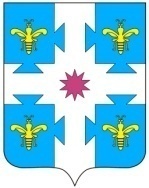 О проведении  открытого аукционапо сдаче в аренду муниципальногоимуществаВ целях увеличения доходов бюджета Козловского муниципального округа Чувашской Республики от использования муниципального имущества, находящегося в собственности Козловского муниципального округа Чувашской Республики, в соответствии с Положением о порядке передачи в аренду имущества, находящегося в  муниципальной собственности Козловского муниципального округа Чувашской Республики, утвержденным решением Собрания депутатов Козловского муниципального округа Чувашской Республики от 10.02.2023 № 3/130, администрация Козловского муниципального округа Чувашской Республики  постановляет:1.Сектору земельных и имущественных отношений администрации Козловского муниципального округа объявить и провести открытый аукцион на сдачу в аренду:- Нежилого помещения, общей площадью 33 кв. м, расположенного по адресу: Чувашская Республика, г. Козловка, ул. Маяковского, д. 6А, пом.1, с кадастровым номером 21:12:000000:7595.2.Утвердить прилагаемую документацию по сдаче в аренду муниципального имущества, указанного в пункте 1 настоящего постановления (прилагается).3.  Создать комиссию  по открытому аукциону в следующем составе:-Пушков Г.М.  - заместитель главы администрации МО по экономике и сельскому хозяйству - начальник отдела экономики, инвестиционной деятельности, земельных и имущественных отношений администрации Козловского муниципального округа Чувашской Республики, председатель комиссии;- Рылеева Н.Х. – главный специалист-эксперт сектора земельных и имущественных отношений администрации Козловского муниципального округа Чувашской Республики, секретарь комиссии.Члены комиссии:- Маркова А.А. – начальник отдела правового обеспечения и цифрового развития администрации Козловского муниципального округа Чувашской Республики; - Колпакова В.Н. –  заведующий сектором земельных и  имущественных отношений администрации Козловского муниципального округа Чувашской Республики;- Морозова О.К. – главный специалист - эксперт сектора земельных и  имущественных отношений администрации Козловского муниципального округа Чувашской Республики.4. Контроль за исполнением настоящего постановления возложить на сектор земельных и имущественных отношений администрации Козловского муниципального округа Чувашской Республики.Глава Козловского муниципального округа Чувашской Республики                                                                                А.Н. ЛюдковУТВЕРЖДЕНОпостановлением администрации Козловского муниципального округаЧувашской Республики от 27.09.2023 № 906Аукционная документацияо проведении открытого аукциона на сдачу в аренду муниципального имущества, находящегося в  собственности Козловского муниципального округа Чувашской РеспубликиОбщие положения.Настоящая документация разработана в соответствии с приказом Федеральной антимонопольной службы от 10 февраля 2010 г. № 67 «О порядке проведения конкурсов или аукционов на право заключения договоров аренды, договоров безвозмездного пользования, договоров доверительного управления имуществом, иных договоров, предусматривающих переход прав владения и (или) пользования в отношении государственного или муниципального имущества, и перечне видов имущества, в отношении которого заключение указанных договоров может осуществляться путем проведения торгов в форме конкурса».Основание проведения аукциона: постановление администрации Козловского муниципального округа Чувашской Республики от 27.09.2023 № 906 «О проведении открытого аукциона на сдачу в аренду муниципального имущества».Организатор аукциона: Сектор земельных и имущественных отношений администрации Козловского муниципального округа Чувашской Республики Комиссия по торгам: назначена постановлением  администрации Козловского муниципального округа Чувашской Республики от 27.09.2023 № 906 «О проведении  открытого аукциона на сдачу в аренду муниципального имущества» (далее Комиссия). Комиссия правомочна, если во время заседания комиссии присутствуют более половины ее участников.Форма торгов: открытый аукцион.Порядок определения победителя аукциона: победителем аукциона признается лицо, предложившее в ходе аукциона наибольшую цену годовой арендной платы.Форма подачи предложений о цене: открыто в ходе аукциона.Дата начала приема заявок на участие в аукционе: 30 сентября 2023. Дата окончания приема заявок на участие в аукционе:  30 октября 2023 года 16.00 часов по московскому времени.Время и место приема заявок на участие в аукционе: по рабочим дням с 08.30 до 12.00 часов  и с 13.00  часов до 16.00 часов по адресу: Чувашская Республика, г. Козловка, 
ул. Ленина, д. 55, каб. 27.Дата, время и место проведения заседания комиссии по  допуску к открытому аукциону: 31 октября  2023 года в 16 часов 30 мин. по адресу организатора аукциона.Дата, время и место проведения и подведения итогов аукциона:  02 ноября 2023 года в 14 часов 00 мин. по адресу: Чувашская Республика, г. Козловка, ул. Ленина, д. 55, актовый зал администрации Козловского муниципального округа Чувашской Республики (второй этаж).Время регистрации участников аукциона  с 13.30 до 13.50Сведения о выставляемом на аукцион имуществе.Лот №1  Нежилое помещение, общей площадью 33 кв. м., расположенное по адресу: Чувашская Республика, г. Козловка, ул. Маяковского, д. 6А, пом.1, с кадастровым номером 21:12:000000:7595 (запись регистрации права собственности Козловского муниципального округа Чувашской Республики  № 21:12:000000:7595-21/053/2023-4 от 17.03.2023).Начальная цена договора (размер годовой  арендной платы  без НДС, коммунальных услуг и эксплуатационных расходов) – 30295 (тридцать тысяч двести девяносто пять) рублей 65 коп.  Шаг аукциона –  1514 (одна тысяча пятьсот четырнадцать) рублей 78 коп., задаток –6059 (шесть тысяч пятьдесят девять) рублей 13 коп.Целевое назначение: административно-бытовое, торговое, складское, для предоставления услуг в соответствии с требованиями надзорных органов.Срок аренды имущества: 5 (пять) лет.Условия аукциона, порядок и условия заключения договора аренды с участником аукциона являются условиями публичной оферты, а подача заявки на участие в аукционе является акцептом такой оферты.При заключении и исполнении договора изменение условий договора, указанных в документации об аукционе, по соглашению сторон и в одностороннем порядке не допускается.На момент окончания срока договора аренды нежилого помещения, права на которое переданы по результатам аукциона, должно находиться в состоянии, пригодном для дальнейшего использования.Условия участия в аукционеВ аукционе на право заключения договоров аренды муниципальных нежилых помещений может принять участие любое юридическое лицо независимо от организационно-правовой формы, формы собственности, места нахождения и места происхождения капитала или любое физическое лицо, в том числе индивидуальный предприниматель, претендующее на заключение договора, соответствующие требованиям, предусмотренным документацией об аукционе и подавшее заявку на участие в аукционе.Лицо, отвечающее признакам участника аукциона желающее арендовать Имущество, выставляемое на аукцион, (далее – претендент) обязано осуществить следующие действия:- внести задаток на счет продавца в указанном в настоящем положении  порядке;- в установленном порядке подать заявку по утвержденной продавцом форме;- представить иные документы по перечню, указанному в настоящем положении. Ограничений участия отдельных категорий физических и юридических лиц, в том числе иностранных, не установлено.Обязанность доказать свое право на участие в аукционе возлагается на претендента.Порядок внесения задатка и его возвратаЗадаток вносится в валюте Российской Федерации по реквизитам: Банк: Отделение -НБ Чувашской Республики, Банка России//УФК по Чувашской Республике г.Чебоксары БИК 019706900Единый корреспондентский счет 40102810945370000084Казначейский счет: 03232643976190001500 л/с: 05153Q42700  Поступление задатка подтверждается выпиской со счета Продавца и должен поступить на указанный счет не позднее  30 октября 2023.Задаток вносится единым платежом.Документом, подтверждающим поступление задатка на счет Организатора аукциона, является выписка с этого счета.Задаток возвращается претенденту в следующих случаях и порядке:- в случае отзыва заявки претендентом до даты окончания приема заявок задаток возвращается претенденту не позднее 5 дней со дня поступления продавцу уведомления об отзыве;- в случаях отзыва заявки претендентом позднее даты окончания приема заявок, а также если участник аукциона не признан победителем, либо аукцион признан несостоявшимся, задаток возвращается в течение 5 дней с даты подведения итогов аукциона;Размер обеспечения исполнения договора аренды:Не предусматривается.Перечень требуемых для участия в аукционе документови требования к их оформлению1. Заявка в 2-х экземплярах по утвержденной продавцом форме.2. Платежный документ (платежное поручение) с отметкой банка об исполнении, подтверждающее внесение претендентом задатка в счет обеспечения оплаты аренды Имущества.3. Доверенность на лицо, имеющее право действовать от имени претендента, если заявка подается представителем претендента, оформленная в соответствии с требованиями, установленными гражданским законодательством.4. Опись представленных документов, подписанная претендентом или его уполномоченным представителем, в двух экземплярах. 5. Претенденты – физические лица предъявляют документ, удостоверяющий личность.6. Претенденты – юридические лица представляют:- заверенные копии учредительных документов и свидетельства о государственной регистрации юридического лица. Иностранные юридические лица также представляют заверенные копии учредительных документов и выписки из торгового реестра страны происхождения или иное эквивалентное доказательство юридического статуса;- надлежащим образом оформленные и заверенные документы, подтверждающие полномочия органов управления и должностных лиц претендента;- письменное решение соответствующего органа управления претендента, разрешающее арендовать Имущества, если это необходимо в соответствии с учредительными документами претендента и законодательством страны, в которой зарегистрирован претендент, подписанное уполномоченными лицами соответствующего органа управления с проставлением печати юридического лица, либо нотариально заверенные копии решения органа управления претендента или выписки из него;Указанные документы в части их оформления и содержания должны соответствовать требованиям законодательства Российской Федерации. Документы, представляемые иностранными лицами, должны быть легализованы в установленном порядке и иметь нотариально заверенный перевод на русский язык.В случае, если представленные документы содержат помарки, подчистки, исправления и т.п., последние должны быть заверены подписью должностного лица и проставлением печати юридического лица, их совершивших, либо указанные документы должны быть заменены на их копии, нотариально удостоверенные в установленном порядке.Заявка оформляется на русском языке в письменной форме и должна быть подписана уполномоченным на то лицом и скреплена печатью.При получении заявки на участие в аукционе, поданной в форме электронного документа, организатор аукциона обязан подтвердить в письменной форме или в форме электронного документа ее получение в течение одного рабочего дня с даты получения такой заявки.Прием заявок на участие в аукционе прекращается в указанный в извещении о проведении аукциона день рассмотрения заявок на участие в аукционе непосредственно перед началом рассмотрения заявок.Каждая заявка на участие в аукционе, поступившая в срок, указанный в извещении о проведении аукциона, регистрируется организатором аукциона. По требованию заявителя организатор аукциона выдает расписку в получении такой заявки с указанием даты и времени ее получения.Полученные после окончания установленного срока приема заявок на участие в аукционе заявки не рассматриваются и в тот же день возвращаются соответствующим заявителям. В случае если было установлено требование о внесении задатка, организатор аукциона обязан вернуть задаток указанным заявителям в течение пяти рабочих дней с даты подписания протокола аукциона.Заявитель вправе отозвать заявку в любое время до установленных даты и времени начала рассмотрения заявок на участие в аукционе, путем письменного уведомления организатора аукциона. В случае если было установлено требование о внесении задатка, организатор аукциона обязан вернуть задаток указанному заявителю в течение пяти рабочих дней с даты поступления организатору аукциона уведомления об отзыве заявки на участие в аукционе.Порядок проведения аукционаВ указанный в настоящем Положении день Комиссия рассматривает заявки и документы претендентов и устанавливает факт поступления на счет Продавца установленных сумм задатков.По результатам рассмотрения заявок и документов Комиссия принимает решение о признании  претендентов  участниками аукциона, о чем составляется соответствующий протокол.Претендент не допускается к участию в аукционе по следующим основаниям:представленные документы не подтверждают право претендента быть арендатором в соответствии с законодательством Российской Федерации;представлены не все документы в соответствии с перечнем, опубликованным в информационном сообщении, либо они оформлены ненадлежащим образом;заявка подана лицом, не уполномоченным претендентом на осуществление таких действий;не подтверждено поступление в установленный срок задатка на счет Продавца, указанный в настоящем Положении.Настоящий перечень оснований отказа претенденту на участие в аукционе является исчерпывающим.Претенденты, признанные участниками аукциона, и претенденты, не допущенные к участию в аукционе, уведомляются об этом в письменной форме путем вручения им под расписку соответствующего уведомления либо направления такого уведомления по почте заказным письмом.Претендент приобретает статус участника аукциона с момента подписания членами Комиссии Протокола приема заявок.В случае отсутствия заявок на участие в аукционе, либо если в аукционе принял участие только один участник комиссия признает аукцион только по этому лоту несостоявшимся. В этом случае единственному участнику аукциона предлагается заключить договор аренды имущества с увеличением суммы годовой арендной платы на один шаг от первоначальной суммы.На аукцион допускаются участники аукциона или их полномочные представители, по одному от каждого участника, а также по усмотрению Комиссии советники участников по одному от каждого участника.Аукцион проводит аукционист в присутствии Комиссии, которая решает все организационные вопросы и обеспечивает порядок при проведении аукциона.Аукционист разъясняет правила аукциона, оглашает наименование Имущества, его основные характеристики, начальную цену годовой арендной платы и «шаг аукциона», который не изменяется в течение всего Аукциона.После оглашения аукционистом начальной цены годовой арендной платы участникам  аукциона предлагается заявить эту цену путем поднятия карточек.Если ни один из участников не заявит начальную цену путем поднятия карточки участника аукциона, аукционист повторяет предложение заявить начальную цену еще два раза. Если до последнего повторения ни один из участников не заявит начальную  цену  путем поднятия карточки участника аукциона, аукцион признается несостоявшимся.После заявления участниками аукциона начальной цены аукционист предлагает  участникам заявлять свои предложения о цене годовой арендной платы, превышающей начальную цену. Каждая последующая цена, превышающая предыдущую цену на шаг аукциона, заявляется участниками путем поднятия карточек. В случае заявления цены, превышающей предыдущую  цену больше чем на шаг аукциона и кратной шагу аукциона, эта цена заявляется участником путем поднятия карточки и оглашения цены продажи.Участники не вправе иными способами  заявлять свои предложения о цене продажи. Если названная цена меньше или равна предыдущей или не кратна шагу аукциона, она считается не заявленной.Аукционист называет номер карточки участника, который первым заявил начальную или последующую цену, указывает на этого участника и объявляет заявленную  цену как цену годовой арендной платы. При отсутствии предложений на повышение цены со стороны иных участников аукционист повторяет эту цену три раза. Если до третьего повторения заявленной цены  ни один из участников аукциона не поднял карточку и не заявил последующую цену, аукцион завершается.По завершении аукциона аукционист объявляет о сдаче Имущества в аренду, называет его годовую арендную плату и номер карточки победителя аукциона. Победителем аукциона признается участник, номер карточки которого и заявленная им цена были названы аукционистом последними.  Результаты аукциона оформляются протоколом об итогах аукциона, который является документом, удостоверяющим право победителя на заключение договора аренды Имущества.Уведомление о победе на аукционе вместе с протоколом об итогах аукциона выдается победителю или его полномочному представителю под расписку или высылается ему по почте заказным письмом в течение пяти дней с даты подведения итогов аукциона.Возврат задатков осуществляется в течение 5 дней с даты подведения итогов аукциона. В случае если в день проведения аукциона для участия в нем прибыл только один из признанных Комиссией участников аукциона, аукцион признается несостоявшимся, задаток отсутствующему участнику не возвращается. В этом случае единственному участнику аукциона предлагается заключить договор аренды имущества с увеличением суммы годовой арендной платы на один шаг от первоначальной суммыСрок заключения договора аренды нежилого помещенияПротокол аукциона размещается на официальном сайте торгов в течение дня следующего за днем его подписания.В течение трех рабочих дней с даты подписания протокола, он передается победителю аукциона с проектом договора аренды. Не допускается заключение договора аренды ранее, чем через десять дней со дня размещения информации на официальном сайте торгов о результатах аукциона либо протокола рассмотрения заявок на участие в аукционе в случае, если аукцион признан несостоявшимся по причине подачи единственной заявки на участие в аукционе либо признания участником аукциона только одного участника.Проекты договоров аренды указаны в Приложениях к настоящей документации об аукционе.Форма, сроки и порядок оплаты по договору арендыОплата по договору аренды нежилого помещения производится в форме безналичных платежей. Арендную плату Арендатор перечисляет ежемесячно так, чтобы обеспечить ее поступление на единый балансовый счет Управления федерального казначейства по Чувашской Республике не позднее последнего числа месяца, за который производятся платежи.Порядок пересмотра размера арендной платыРазмер арендной платы за пользование нежилым помещением может быть ежегодно пересмотрен Арендодателем в одностороннем порядке в сторону увеличения, но не ранее, чем по истечении года аренды.Изменение арендной платы осуществляется с 1 января путем умножения суммы арендной платы за пользование нежилым помещением на среднегодовой индекс потребительских цен по Чувашской Республике за предыдущий год по данным, отраженным в решении Кабинета Министров Чувашской Республики в текущем году.Не позднее, чем за 10 дней до изменения размера арендной платы, Арендодатель уведомляет арендатора о предстоящем изменении арендной платы путем публикации такой информации в средствах массовой информации.Размер арендной платы не может быть пересмотрен сторонами в сторону уменьшения.Приложение №1 к аукционной документацииЗАЯВКА  НА  УЧАСТИЕ  В  АУКЦИОНЕНА ПРАВО  ЗАКЛЮЧЕНИЯ ДОГОВОРА  АРЕНДЫ1. Изучив извещение о проведении аукциона и документацию об аукционе, применимые к данному аукциону законодательные и нормативные правовые акты, __________________________________________________________________________                                         (наименование заявителя)В лице   _____________________________________________________________________(наименование должности, Ф.И.О. руководителя юридического лица,индивидуального предпринимателя или уполномоченного лица)сообщает о своем согласии на участие в аукционе на право заключения договора аренды на Нежилое помещение, общей площадью 33 кв. м., расположенное по адресу: Чувашская Республика, г. Козловка, ул. Маяковского, д. 6А, пом.1, с кадастровым номером 21:12:000000:7595 (запись регистрации права собственности Козловского муниципального округа Чувашской Республики  № 21:12:000000:7595-21/053/2023-4 от 17.03.2023).  на условиях, установленных документацией об аукционе и извещением о проведении  аукциона, и направляет настоящую заявку.Настоящей заявкой подтверждает, что против ___________________________________________________________________(наименование заявителя)не проводится процедура ликвидации, банкротства; деятельность не приостановлена, а также, что задолженности по начисленным налогам, сборам и иным обязательным платежам в бюджеты любого уровня или государственные внебюджетные фонды за прошедший отчетный период не имеет. Настоящей заявкой гарантирует достоверность представленной в заявке информации.С документацией об аукционе, а также проектом договора аренды  муниципального имущества, являющегося собственностью Козловского муниципального округа Чувашской Республики, ознакомлен._______________________________________________________________(наименование заявителя)согласен с тем,  что он утрачивает задаток на участие в аукционе, который перечисляется в бюджет Козловского муниципального округа Чувашской Республики, в случаях:- отказа от участия в аукционе по истечении срока, установленного для заявления об отказе в участии в аукционе;- отказа от подписания протокола аукциона в случае признания победителем аукциона;- признания заявителя победителем  аукциона и его отказа от заключения договора аренды.Юридический адрес и реквизиты заявителя.К настоящей заявке прилагаются документы, подлежащие включению в заявку на участие в аукционе в соответствии с условиями документации об аукционе на ___ листах.Руководитель юридического лица* (индивидуальный предприниматель)                       ___________________ (Ф.И.О.)                                                                                                  (подпись)                                                                                                М.П.или уполномоченный представитель, действующий по доверенности.  М.П.			Приложение №2 к аукционной документацииОпись документов на участие в аукционепо заключению договора арендыНежилое помещение, общей площадью 33 кв. м., расположенное по адресу: Чувашская Республика, г. Козловка, ул. Маяковского, д. 6А, пом.1, с кадастровым номером 21:12:000000:7595 (запись регистрации права собственности Козловского муниципального округа Чувашской Республики  № 21:12:000000:7595-21/053/2023-4 от 17.03.2023). представленных _______________________________________________________________,_____________________________________________________________________________(полное наименование юридического лица или фамилия, имя, отчество и паспортные данные физического лица, подающего заявку)ДОГОВОР № (проект)аренды недвижимого имущества, являющегося муниципальной собственностьюКозловского муниципального округа Чувашской Республикиг. Козловка                                                                                                  « __» _______ 20__ г.   Арендодателем от имени собственника имущества Козловского муниципального округа Чувашской Республики выступает: Администрация Козловского муниципального округа Чувашской Республики, в лице главы Козловского муниципального округа Чувашской Республики Людкова Алексея Николаевича, действующего на основании Устава Козловского муниципального округа Чувашской Республики.   Арендатором выступает: _______________________________________________________________________________________________________________________________________________________________________________________________________________________________________Стороны заключили настоящий договор, именуемый в дальнейшем «Договор», о нижеследующем: Стороны заключили настоящий договор, именуемый в дальнейшем «Договор», о нижеследующем:1. ПРЕДМЕТ ДОГОВОРА И ДРУГИЕ ОБЩИЕ ПОЛОЖЕНИЯ.1.1. Арендодатель предоставляет Арендатору за плату во временное владение и пользование  Нежилое помещение, общей площадью 33 кв. м., расположенное по адресу: Чувашская Республика, г. Козловка, ул. Маяковского, д. 6А, пом.1, с кадастровым номером 21:12:000000:7595 (запись регистрации права собственности Козловского муниципального округа Чувашской Республики  № 21:12:000000:7595-21/053/2023-4 от 17.03.2023).1.2. Передача объекта оформляется актом приема-передачи (с указанием фактического состояния передаваемого объекта), который составляется и подписывается Сторонами в трех экземплярах (по одному для каждого из участников и Управления Федеральной службы государственной регистрации, кадастра и картографии по Чувашской Республике).Акт приема-передачи приобщается к настоящему Договору и является его неотъемлемой частью (приложение № 1). 1.3. Срок аренды  _5 лет.      1.4. Сдача объекта в аренду не влечет передачу права собственности на него.1.5. Споры, возникающие при исполнении настоящего Договора, рассматриваются Арбитражным судом Чувашской Республики.1.6. Настоящий Договор вступает в силу с даты его государственной регистрации. Условия настоящего договора распространяются на отношения, возникшие между сторонами с даты подписания акта приема-передачи объекта. 2.  ПРАВА  И  ОБЯЗАННОСТИ  СТОРОН.2.1. Стороны обязуются строго руководствоваться в своей деятельности настоящим договором и действующим законодательством.2.2. Стороны имеют право требовать четкого и  полного  выполнения другой стороной обязанностей по договору, а в случае неисполнения или ненадлежащего исполнения обязанностей требовать  досрочного расторжения договора.2.3. Арендатор обязуется:2.3.1. Предоставить в аренду  соответствующий объект Арендатору. 2.3.2. Предупредить Арендатора о всех правах третьих лиц  на сдаваемый в аренду объект.2.3.1.	В пятидневный срок предоставить соответствующие помещения Арендатору по приемо-сдаточному акту.2.4. Арендодатель имеет право:2.4.1. Проверять  в любое время состояние и условия эксплуатации сданного в аренду объекта через  уполномоченных им  представителей.2.4.2. Требовать расторжения настоящего договора и возмещения убытков, если Арендатор не выполняет условий договора.2.5. Арендатор обязуется:2.5.1. Своевременно вносить арендную плату.2.5.2. В месячный срок с даты подписания долгосрочного договора аренды зарегистрировать его в установленном порядке в Управлении Федеральной службы государственной регистрации, кадастра и картографии по Чувашской Республике. Нести все расходы, связанные с государственной регистрацией настоящего договора, а также всех дополнений и изменений к нему.2.5.3. Использовать объект исключительно по прямому назначению, указанному в пункте 1.1. настоящего договора. Содержать арендуемый объект в надлежащем санитарном и противопожарном состоянии,  выделять для этих целей за счет собственных источников необходимые денежные средства и материальные ресурсы. Аналогичные требования распространяются на прилегающую к объекту территорию. 2.5.4. Не производить перепланировок, переоборудования и других необходимых улучшений  арендуемого объекта, вызываемых потребностями Арендатора, без письменного разрешения  Арендодателя. По истечении срока договора, а также при досрочном его прекращении передать Арендодателю все произведенные в арендуемом объекте перестройки и переделки, а также улучшения, составляющие принадлежность объекта, неотделимые без вреда для его конструкции.    2.5.5. Письменно сообщить Арендодателю, не позднее чем за два месяца, о предстоящем освобождении объекта, как в связи с окончанием срока действия договора, так и при досрочном освобождении, рассчитаться по всем предусмотренным договором платежам и сдать объект Арендодателю по акту в исправном состоянии,  с учетом износа в пределах установленных норм.2.5.6. Обеспечивать сохранность арендуемого объекта. Своевременно производить за свой счет текущий и капитальный ремонт арендуемого объекта. В случае оставления Арендатором объекта до истечения срока аренды или в связи с окончанием срока аренды он обязан уплатить Арендодателю сумму стоимости не произведенного им и являющегося его обязанностью текущего и капитального ремонта объекта с учетом фактического состояния объекта на момент возврата Арендодателю в соответствии с актом приема-передачи.2.5.7. За два месяца до истечения срока аренды уведомить Арендодателя о намерении заключить договор аренды на новый срок. Невыполнение этого условия является основанием к отказу в продлении срока действия настоящего Договора.2.5.8. При несвоевременном возвращении арендованного объекта в связи с истечением срока договора внести арендную плату за все время просрочки и возместить убытки, возникшие в силу несвоевременного возврата.2.5.9. В случае ухудшения состояния возвращаемого объекта по окончании договора Арендатор возмещает Арендодателю причиненный ущерб в соответствии с действующим законодательством.2.5.10. Письменно сообщить Арендодателю о любых изменениях юридического адреса и фактического своего местонахождения, полных реквизитов, а также о принятии решения о ликвидации или реорганизации Арендатора в течение 10 дней после принятия решения.2.5.11. Не сдавать объект в субаренду или иное пользование третьим лицам без согласия собственника.     2.6. Арендатор имеет право:2.6.1. За пределами исполнения обязательств по настоящему договору Арендатор полностью свободен в своей деятельности.2.6.2. Истребовать у Арендодателя не предоставленный Арендатору в соответствии с п.2.3.1 договора сданный внаем объект и потребовать возмещения убытков, причиненных задержкой исполнения.3. ПЛАТЕЖИ И РАСЧЕТЫ ПО ДОГОВОРУ3.1. Годовой размер арендной платы  устанавливается в сумме ___________ (______________________________) руб. _____ коп. без учета НДС и подлежит перечислению Арендатором на  по следующим реквизитам:ЕДИНЫЙ КАЗНАЧЕЙСКИЙ СЧЕТ 03100643000000011500 Банк: Отделение - НБ Чувашская Республика Банка России ФИНОТДЕЛ АДМИНИСТРАЦИИ КОЗЛОВСКОГО МУНИЦИПАЛЬНОГО ОКРУГА (АДМИНИСТРАЦИЯ КОЗЛОВСКОГО МУНИЦИПАЛЬНОГО ОКРУГА) БИК 019706900 к/сч 40102810945370000084, ИНН 2100001964, КПП 210001001, л/сч 04153Q42700, ОКТМО 97519000, КБК 90311105074140000120 (доходы от сдачи в аренду имущества).Внесение арендной платы за период пользования арендуемым объектом с даты акта приема-передачи Арендатор производит в течение 10 дней после подписания настоящего Договора. Задаток, уплаченный Арендатором, в сумме 6059 (шесть тысяч пятьдесят девять) рублей 13 коп., для участия в открытом аукционе на сдачу в аренду муниципального имущества Козловского муниципального округа Чувашской Республики засчитывается в счет арендной платы.НДС рассчитывается Арендатором самостоятельно в соответствии с законодательством о налогах и сборах и перечисляется отдельным платежным поручением на единый централизованный счет Управления Федерального казначейства с указанием соответствующего кода бюджетной классификации и ИНН налогового органа, осуществляющего контроль за поступлением налоговых платежей Арендатора.3.2. Арендатор несет эксплуатационные расходы (содержание пожарной охраны, вывоз мусора и твердых бытовых отходов, поддержание в исправном состоянии подъездных  путей, асфальтовых и озелененных территорий и др.), оплачивает коммунальные услуги (вода, тепловая и электрическая энергия, центральное отопление, телефон), которые устанавливаются отдельными договорами Арендатора с соответствующими организациями в соответствии с установленными тарифами, ценами, ставками.4. ОТВЕТСТВЕННОСТЬ СТОРОН.4.1.  Ответственность Арендатора:4.1.1. За каждый день просрочки в оплате арендной платы (п.3.1) Арендатор уплачивает  пеню в размере 1/300 ставки рефинансирования Центрального банка Российской Федерации за каждый день просрочки..4.1.2. За несвоевременное возвращение арендованного по настоящему договору объекта по истечении срока аренды Арендатор уплачивает штраф в размере 0,3 процента годовой суммы арендной платы за каждый день просрочки.4.2. Уплата пени и штрафа, установленных настоящим договором, не освобождает стороны от выполнения возложенных на них обязательств и устранения нарушений.5. ПРЕКРАЩЕНИЕ, ИЗМЕНЕНИЕ И РАСТОРЖЕНИЕ ДОГОВОРА.5.1. Настоящий  договор  считается прекращенным по истечении срока действия. Продолжение использования объекта Арендатором по истечении срока аренды, указанного в п. 1.3. договора, не является основанием для возобновления или продления договора.5.2. Изменение условий договора и его  прекращение возможны по  соглашению сторон.При расторжении и прекращении договора аренды ее объект подлежит возврату по акту приема-передачи, составленному представителями Арендатора и Арендодателя.При не достижении соглашения договор может  быть  изменен  и расторгнут по решению суда.5.3. Вносимые  дополнения и изменения оформляются дополнительным соглашением.5.4. По требованию одной из сторон договор аренды может быть расторгнут по  решению  суда  в случаях нарушения другой стороной существенных условий договора, а также в иных случаях, предусмотренным действующим законодательством.5.5.1. По требованию Арендодателя договор аренды может быть досрочно расторгнут судом если Арендатор:- по истечении установленного договором срока платежа не внес арендную плату либо сумма недоимки превышает двухмесячный размер арендной платы;   - существенно ухудшает состояние арендованного объекта;- пользуется объектом с существенным нарушением условий договора или назначения объекта либо с неоднократными нарушениями. 5.5.2. По требованию  Арендатора договор аренды может быть досрочно расторгнут судом если:- переданный Арендатору объект имеет препятствующие пользованию им  недостатки, которые не были оговорены при заключении договора, не были заранее известны Арендатору и не могли быть обнаружены Арендатором во время осмотра и подписания акта приема-передачи; - объект в силу обстоятельств, за которые Арендатор не отвечает, окажется в состоянии, непригодном для использования.5.6.  Переход права собственности (хозяйственного  ведения, оперативного управления) на сданный в аренду объект к другому лицу не является основанием для изменения или расторжения договора аренды.6. ОСОБЫЕ УСЛОВИЯ6.1. Стоимость неотделимых улучшений арендуемого объекта, произведенных с согласия Арендодателя, а также расходы на проведение текущего ремонта и капитального ремонта арендуемого объекта, после прекращения настоящего договора возмещению не подлежат.7. ПРОЧИЕ ПОЛОЖЕНИЯ7.1.Взаимоотношения сторон, не урегулированные настоящим договором, регламентируются действующим законодательством Российской Федерации и Чувашской Республики.7.2. Настоящий договор составлен в 3 экземплярах (по одному для каждой стороны и Управления Федеральной службы государственной регистрации, кадастра и картографии по Чувашской Республике).ЮРИДИЧЕСКИЕ АДРЕСА И РЕКВИЗИТЫ СТОРОН:8.1 Администрация Козловского муниципального округа: Чувашская Республика, г.Козловка, ул. Ленина, 55, тел. 2-17-34.          Банковские реквизиты:          ИНН 2107000688 КПП 210701001, КБК 90311105075050000120, ОКТМО 97619000, ЕДИНЫЙ КАЗНАЧЕЙСКИЙ СЧЕТ 03100643000000011500 Банк: Отделение  - НБ Чувашской Республики Банка России УФК по Чувашской Республике г.Чебоксары БИК 019706900, к/с40102810945370000084 л/с 04153001400. Арендатор: _______________________________________________________________________________________________________________________________________________________________________________________________________________________________________ПОДПИСИ СТОРОН:ЧĂваш РеспубликиКуславкка МУНИЦИПАЛЛĂОКРУГĔНАдминистрацийĔЙЫШĂНУЧувашская республикаАДМИНИСТРАЦИЯКозловского муниципального округаПОСТАНОВЛЕНИЕ27.09.2023  906№27.09.2023  № 906Куславкка хулиг. Козловка№п/пДокументКол-во листовПримечание12345678910Опись сдал:____________(________________)«_______»____________20____ г.Опись принял:____________(_______________)«_______»____________20____ г.От Арендодателя: ________________ А.Н. Людков                                                      М. П.                                      От Арендатора:________________М.П.